LIFE & WORK OF THE CHURCHSeptember 9, 2018Happy birthday this week to:  Arnold Catt, Alvin Epp, Liam West, Marion Bennell.Happy Anniversary this week to:  Mark & Debbie Traichevich.TODAY:  *Join us for our Rally Day BBQ lunch following worship in the Assembly Hall!  Everyone welcome!   Thank you to the CD Committee for hosting!Upcoming Dates & EventsIf you’d like to volunteer to make & serve coffee following Sunday worship please call Ruth Zions @ 226-289-3055.This week:Tues., Sept. 11 – *Finance Committee meets @ 6:30pm in the Fellowship Room*Official Board Meeting @7pm in the Music RoomThurs., Sept. 13 – *EarlyON Playgroup – 9:30-11:30am in the Gym*First Youth in the Gym, 7-8:15pm with Justin & Chris for those in grades 5-12!*Sr. Choir @ 7:30pm!  Don’t be shy – singing’s great for the soul – come and give it a try!Sun., Sept. 16 –  WORSHIP @ 10:30amCHURCH SCHOOL RESUMES!  The teachers look forward to welcomingthe children and young people back to Church School.  We will be having “Make Your Own Sundaes” in the Assembly Hall following worship.Sun., Oct. 7 - THANKSGIVING SUNDAY!  God has blessed us, as a community of faith, that we may be a blessing to others.  Once again, we invite you to bring GIFTS OF HEALTHY FOODfor those who do not have enough!From the fields & orchards:  Potatoes, squash, turnip, brussell sprouts, apples, beets, cabbage, carrots, oranges, onions, corn on the cob. (foods with a little staying power)  From the grocery store:  Healthy canned goods (low sodium), spaghetti & tomato sauce, beans, lentils, tuna, salmon, soup, juices, mac & cheese, peanut butter, coffee, tea, sugar, crackers, peanut butter, dry pasta, rice, salt, pepper, Cereal and hot cereal, granola bars, etc. for lunches, garbage bags, saran wrap, sandwich bags.Personal Hygiene Products:  Tooth Paste, dental floss, hand soap, shampoo, conditioner, deodorants sans aluminum, dish soap, laundry detergent, toilet tissue, razors, diapers, baby lotion, and Women’s Hygiene Products.   Thank you for sharing!!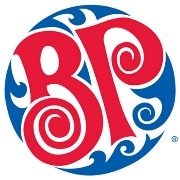 Mon. Oct. 15, 5:30 – 7:00pm!  ONCE AGAIN, FIRST CHURCH IS HOSTING A BOSTON PIZZA NIGHT!  A great ‘fun’raiser for the church.  Cost is $20 per person – but $10 of that comes back to the church. An opportunity to visit and best of all – NO CLEAN UP!THE BUFFET includes:  Pizza, Pasta and Caesar Salad (drinks not included)   There will be DOOR PRIZES too! So be sure to write your name on the back of the ticket before you turn it in at the restaurant.  Tickets will be drawn that night! Children can order from the ‘Children’s menu” instead of paying $20 for each child. Bring a friend or two!  It’s a great & affordable evening out!Tickets are available today from Richard Routhier at the lunch!Sat., Oct. 27   –	RUMMAGE SALE 8:30 – 11:30 am We hope EVERYONE will take some time in the next few weeks to clean out their closets, attics and basements and donate your gently used items to our sale!  Looking for fall and winter clothing, special ladies wear for our popular boutique, shoes, boots, hats, mittens, china, glassware, vintage items, fall and Christmas decorations, jewellery, luggage, small household items (please no TVs, microwaves or computers), books, games and toys. Donated items may be left inside west accessibility door Mon. - Thurs. 9am-2:30pm.  Please call Lois Whiteman 519-631-3337 if you are able to help sort and price the weeks before the sale or if you would like to work sale day. Thankyou!LIFE & WORK OF THE CHURCHSeptember 9, 2018Happy birthday this week to:  Arnold Catt, Alvin Epp, Liam West, Marion Bennell.Happy Anniversary this week to:  Mark & Debbie Traichevich.TODAY:  *Join us for our Rally Day BBQ lunch following worship in the Assembly Hall!  Everyone welcome!   Thank you to the CD Committee for hosting!Upcoming Dates & EventsIf you’d like to volunteer to make & serve coffee following Sunday worship please call Ruth Zions @ 226-289-3055.This week:Tues., Sept. 11 – *Finance Committee meets @ 6:30pm in the Fellowship Room*Official Board Meeting @7pm in the Music RoomThurs., Sept. 13 – *EarlyON Playgroup – 9:30-11:30am in the Gym*First Youth in the Gym, 7-8:15pm with Justin & Chris for those in grades 5-12!*Sr. Choir @ 7:30pm!  Don’t be shy – singing’s great for the soul – come and give it a try!Sun., Sept. 16 –  WORSHIP @ 10:30amCHURCH SCHOOL RESUMES!  The teachers look forward to welcomingthe children and young people back to Church School.  We will be having “Make Your Own Sundaes” in the Assembly Hall following worship.Sun., Oct. 7 - THANKSGIVING SUNDAY!  God has blessed us, as a community of faith, that we may be a blessing to others.  Once again, we invite you to bring GIFTS OF HEALTHY FOODfor those who do not have enough!From the fields & orchards:  Potatoes, squash, turnip, brussell sprouts, apples, beets, cabbage, carrots, oranges, onions, corn on the cob. (foods with a little staying power)  From the grocery store:  Healthy canned goods (low sodium), spaghetti & tomato sauce, beans, lentils, tuna, salmon, soup, juices, mac & cheese, peanut butter, coffee, tea, sugar, crackers, peanut butter, dry pasta, rice, salt, pepper, Cereal and hot cereal, granola bars, etc. for lunches, garbage bags, saran wrap, sandwich bags.Personal Hygiene Products:  Tooth Paste, dental floss, hand soap, shampoo, conditioner, deodorants sans aluminum, dish soap, laundry detergent, toilet tissue, razors, diapers, baby lotion, and Women’s Hygiene Products.   Thank you for sharing!!Mon. Oct. 15, 5:30 – 7:00pm!  ONCE AGAIN, FIRST CHURCH IS HOSTING A BOSTON PIZZA NIGHT!  A great ‘fun’raiser for the church.  Cost is $20 per person – but $10 of that comes back to the church. An opportunity to visit and best of all – NO CLEAN UP!THE BUFFET includes:  Pizza, Pasta and Caesar Salad (drinks not included)   There will be DOOR PRIZES too! So be sure to write your name on the back of the ticket before you turn it in at the restaurant.  Tickets will be drawn that night! Children can order from the ‘Children’s menu” instead of paying $20 for each child. Bring a friend or two!  It’s a great & affordable evening out!Tickets are available today from Richard Routhier at the lunch!Sat., Oct. 27   –	RUMMAGE SALE 8:30 – 11:30 am We hope EVERYONE will take some time in the next few weeks to clean out their closets, attics and basements and donate your gently used items to our sale!  Looking for fall and winter clothing, special ladies wear for our popular boutique, shoes, boots, hats, mittens, china, glassware, vintage items, fall and Christmas decorations, jewellery, luggage, small household items (please no TVs, microwaves or computers), books, games and toys. Donated items may be left inside west accessibility door Mon. - Thurs. 9am-2:30pm.  Please call Lois Whiteman 519-631-3337 if you are able to help sort and price the weeks before the sale or if you would like to work sale day. Thankyou!